Programas y Proyectos de Inversión(No aplica)Indicadores de Resultados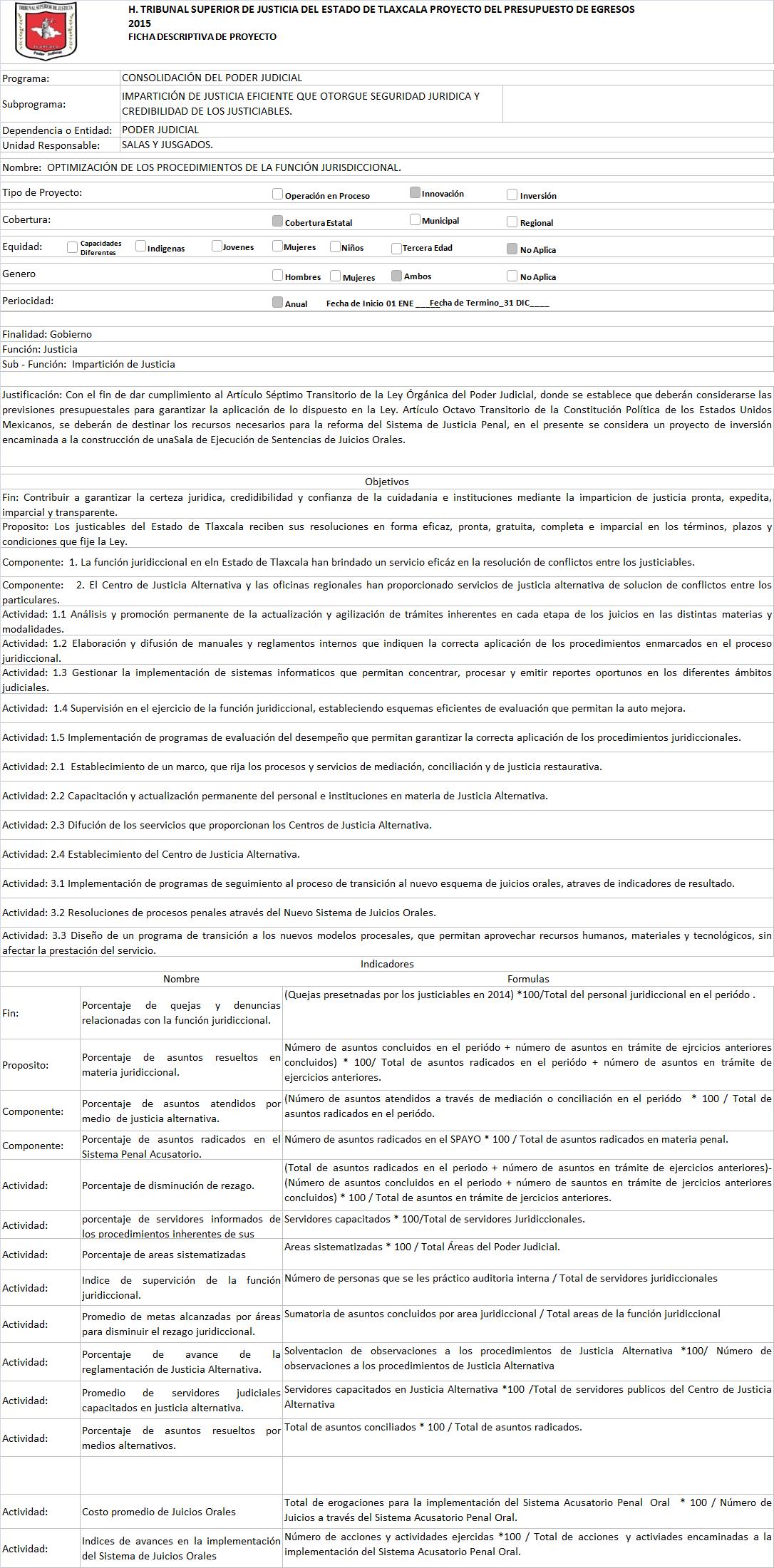 